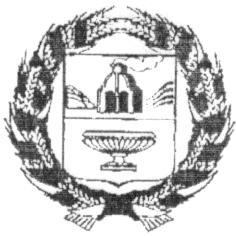 ЗАРИНСКИЙ РАЙОННЫЙ СОВЕТ НАРОДНЫХ ДЕПУТАТОВАЛТАЙСКОГО КРАЯ24.11.2020                                                                                                              № г.ЗаринскВ соответствии со статьей 264.4 Бюджетного кодекса Российской Федерации, статьей 15 Федерального закона от 06.10.2003№ 131-ФЗ «Об общих принципах организации местного самоуправления в Российской Федерации», Уставом муниципального образования Заринский район Алтайского края районный Совет народных депутатов РЕШИЛ:1. Заключить с представительными органами сельсоветов района (согласно прилагаемому перечню сельсоветов) Соглашения о передаче контрольно-счетной палате Заринского района полномочий контрольно-счетных органов сельсоветов района по осуществлению внешнего муниципального финансового контроля.2. Установить, что для осуществления переданных контрольно-счетной палате Заринского района полномочий контрольно-счетного органа сельсовета могут дополнительно использоваться собственные материальные ресурсы и финансовые средства района.3. Собственные материальные ресурсы и финансовые средства района используются при проведении контрольных и экспертно-аналитических мероприятий, предложенных представительным органом сельсовета или главой сельсовета, если их проведение одобрено решением районного Совета народных депутатов или главой Заринского района.4. Настоящее решение вступает в силу со дня его размещения на сайте Администрации района5. Контроль за исполнением настоящего решения возложить на постоянную комиссию районного Совета народных депутатов по финансам и экономике.Заместитель председателя районногоСовета народных депутатов                                               Л.С. Турубанова         ПЕРЕЧЕНЬпредставительных органов сельсоветов района передающих контрольно-счетной палате района полномочия контрольно-счетных органов сельсоветов района по осуществлению внешнего муниципального финансового контроля.-Собрание депутатов Аламбайского сельсовета;-Собрание депутатов Верх-Камышенского сельсовета;-Собрание депутатов Воскресенского сельсовета;-Совет депутатов Голухинского сельсовета;-Собрание депутатов Гоношихинского сельсовета;-Собрание депутатов Гришинского сельсовета;-Совет депутатов Жуланихинского сельсовета;-Собрание депутатов Зыряновского сельсовета;-Совет депутатов Комарского сельсовета;-Совет депутатов Новозыряновского сельсовета;-Совет депутатов Новокопыловского сельсовета;-Собрание депутатов Новодраченинского сельсовета;-Совет депутатов Новомоношкинского сельсовета;-Совет депутатов Смазневского сельсовета;-Собрание депутатов Сосновского сельсовета;-Совет депутатов Стародраченинского сельсовета;-Совет депутатов Тягунского сельсовета;-Собрание депутатов Шпагинского сельсовета;-Собрание депутатов Хмелёвского сельсовета;-Собрание депутатов Яновского сельсовета;		                        Р Е Ш Е Н И Е       ПРОЕКТ           О передаче контрольно-счётной Палате района полномочий контрольно-счётных органов сельсоветов района по осуществлению внешнего муниципального финансового контроляПРИЛОЖЕНИЕ к решению Заринского районного Совета народных депутатов от 24.11.2020 №